DOWNHAM DEMENTIA    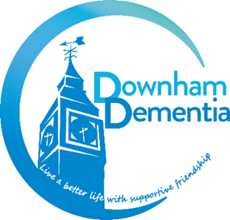                                                                                                                                             Application for the role of Sitting Service VolunteerWhen completed, please return this form to:Amy Smith, Administrative Assistant, 58 Railway Road, Downham Market, PE38 9ELI confirm that, to the best of my ability, the information I have given is a true and accurate record.Signed:………………………………………………………………….Name:…………………………………………………………………… DATE:First name(s):Last name:Address:PostcodePhone no:Address:PostcodeE-mail:Curriculum Vitae:Please attach on a separate sheetCurriculum Vitae:Please attach on a separate sheetRelevant experience for this post:Relevant experience for this post:Please give the name and address of two referees, one of which should be a previous employer.Please give the name and address of two referees, one of which should be a previous employer.